Урок 3Тема уроку: Корінь n-го степеня. Арифметичний корінь  n-го степеня, його                         властивості.Мета уроку: Повторити відомості про квадратний корінь. Формування понять корінь п-го степеня і арифметичний корінь п -го степеня. Вивчення властивостей коренів п -го степеня.	Розвивати пізнавальну активність учнів, логічне мислення.                     Виховувати пізнавальний інтерес до предмета, позитивну мотивацію до навчання.Тип уроку: комбінований.Комплексно-методичне забезпечення: презентація, підручник, фільм «Корінь n-го степеня».Хід уроку І. Актуалізація знань та активізація розумової діяльності:За тисячі років свого існування математика створила прекрасну культуру мислення й мову абстракцій, що дає можливість уніфікувати опис різноманітних за своєю природою процесів.                                                                                                      Мойсєєв М. МВчитель. При вивченні наступної теми ми широко користуватимемося степенями з дійсними показниками . Властивості степенів з дійсними показниками не можна обґрунтувати без знань властивостей степенів з натуральним та цілим показником та коренів, тому необхідно повторити відомості про степінь з натуральним та цілим показником і квадратний корінь.Повторюю відомості про  степінь з натуральним та цілим показником і квадратний корінь у вигляді фронтальної бесіди з використанням слайдів 2,3.Довідковий матеріал«Основні властивості степеня»Степінь із натуральним показником— разів 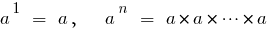 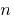 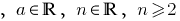 Приклади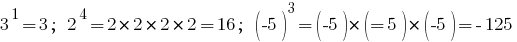 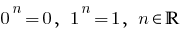 Степінь із цілим показником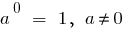 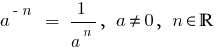 Приклади— не визначений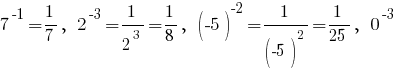 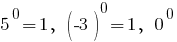 — не визначенийСтепінь із дробовим показником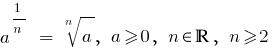 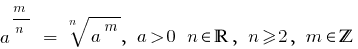 Приклади— не визначений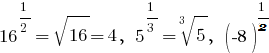 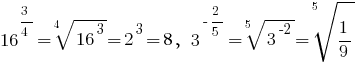 Властивості степенів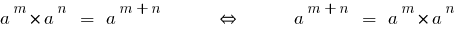 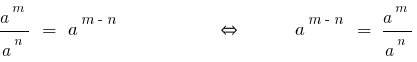 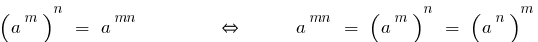 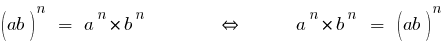 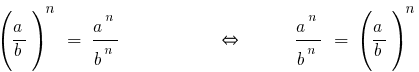 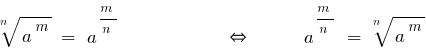 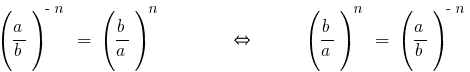 Вчитель. Розгляньте матеріал на презентації  по повторенню і дайте відповіді на запитання:Що називається квадратним коренем з числа?Чому дорівнює квадратний корінь з чисел:      а) 25;	б) 16;	в) 100;	г) 0;	д) -10?Чому квадратний корінь з від'ємного числа не існує?Що називається квадратним коренем з числа а?Що називається арифметичним квадратним коренем з числа а?Що називається арифметичним квадратним коренем з числа а?    Пропоную учням роботу із математичним тренажером. Перша група виконує завдання І, друга група -ІІ завдання, Третя група – ІІІ завдання. Перевіряю домашнє завдання у зошитах та націлюю учнів на його використання при роботі з тренажером. Організовую взаємоперевірку  виконання завдань математичного тренажеру. Слайди 4,5.               Установіть відповідність між записами: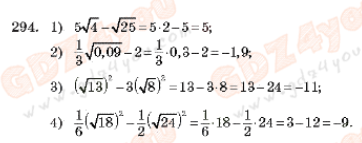 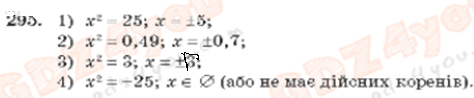 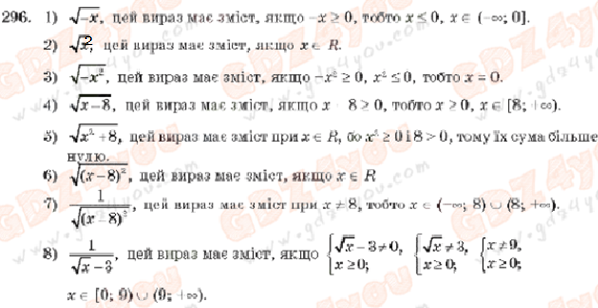        Після цього демонструю створену лінійку відповідей.                                                                                                                Створена лінійка відповідей:І. 1-2-4-3\2-3-1-4\3-4-2-1\4-1-3-2\ІІ. 1-3\2-4\3-2\4-1\ІІІ.1-8\2-4(5)\3-2\4-1\5-3\6-5(4)\7-6\8-7\  ІІ. Засвоєння нових понять та засобів дії:Пропоную учням переглянути фільм «Корінь n-го степеня». Використовуючи слайди 6, 7 презентації, учні визначаю що називаєтьсякоренем n-го степеня з числа а, де n є N, кубічним коренем з числа а, підкореневим виразом, арифметичним коренем n-го степеня з невід’ємного числа. За аналогією квадратного кореня записую властивості кореня п-го степеня та доводжу їх спільно з учнями (слайд 8-9).ІІІ. Формування умінь та навичок:Відповіді на усні вправи   № 297, 298  учні надають з місць.Для виконання завдань №306, 308(7,8,9), 310(5), 312(1), 319, 326 записую наведений нижче зразок на дошці, а потім поділяю клас на три групи-варіанти. Три учні (по одному від кожного варіанта) працюють біля дошки, інші пишуть у зошитах. Відповіді тих, що працюють біля дошки, обов'язково коментую.№3065) , ,   , x=0, якщо х=0, то вираз має зміст.6)  , , ,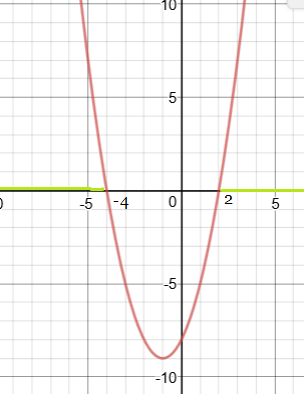  = = =6., ;    .Якщо  то вираз має зміст.№310(5)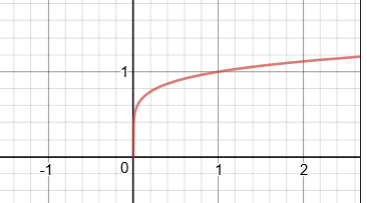 =-2 Відповідь: № 312(1)Введемо заміну:, тоді ;==  =80;;.;                .ІV. Домашнє завдання: Вивчити визначення кореня n-го степеня та його властивостей. Опрацювати пункт 11, 12 §3 та скласти опорний конспект з теми.  Розв’язати №307(4), №313(2), №320 Бажаючим здобути кращу оцінку на наступному уроці пропоную дослідити як формувалося та входило в математику поняття степеня та створити свій підручник цікавих задач з теми, передбачивши перевірку теоретичного матеріалу.Підсумок проведення уроку.Повторили означення поняття кореня п-го степеня з числа, систематизували властивості арифметичних коренів та їх застосування при перетвореннях виразів, порівнянні чисел, обчисленнях виразів.І Знайдіть значення виразу:І Знайдіть значення виразу:І Знайдіть значення виразу:І Знайдіть значення виразу:ІІ Розв’яжіть рівняння:ІІ Розв’яжіть рівняння:ІІ Розв’яжіть рівняння:ІІ Розв’яжіть рівняння:ІІІ При яких значеннях х має зміст вираз:ІІІ При яких значеннях х має зміст вираз:ІІІ При яких значеннях х має зміст вираз:ІІІ При яких значеннях х має зміст вираз: